HENTE MJØLK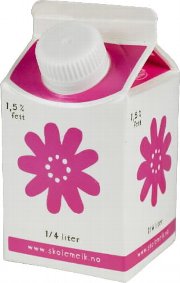 DELE UT FAGBØKER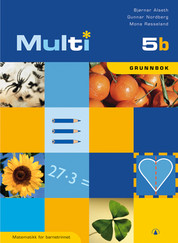 SAMLE INN FAGBØKERDELE UT SKRIVEBØKER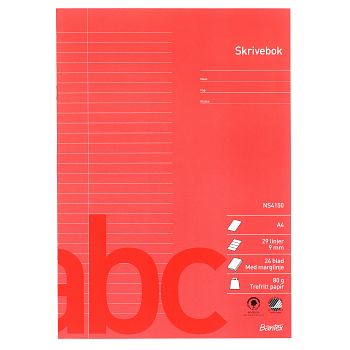 SAMLE INN SKRIVEBØKERBLYANT OG VISK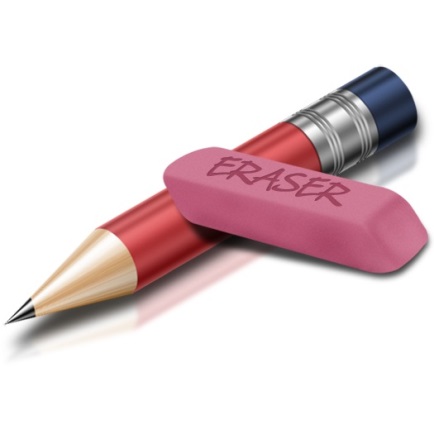 VASKE TAVLA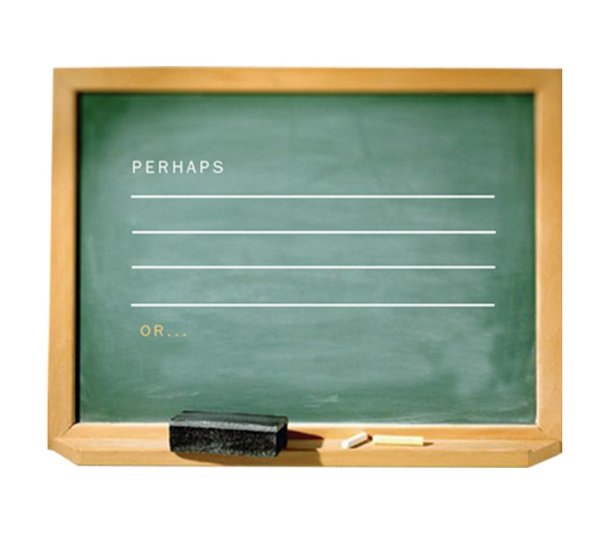 VASKE TAVLAVASKE TAVLALINJALER ut og inn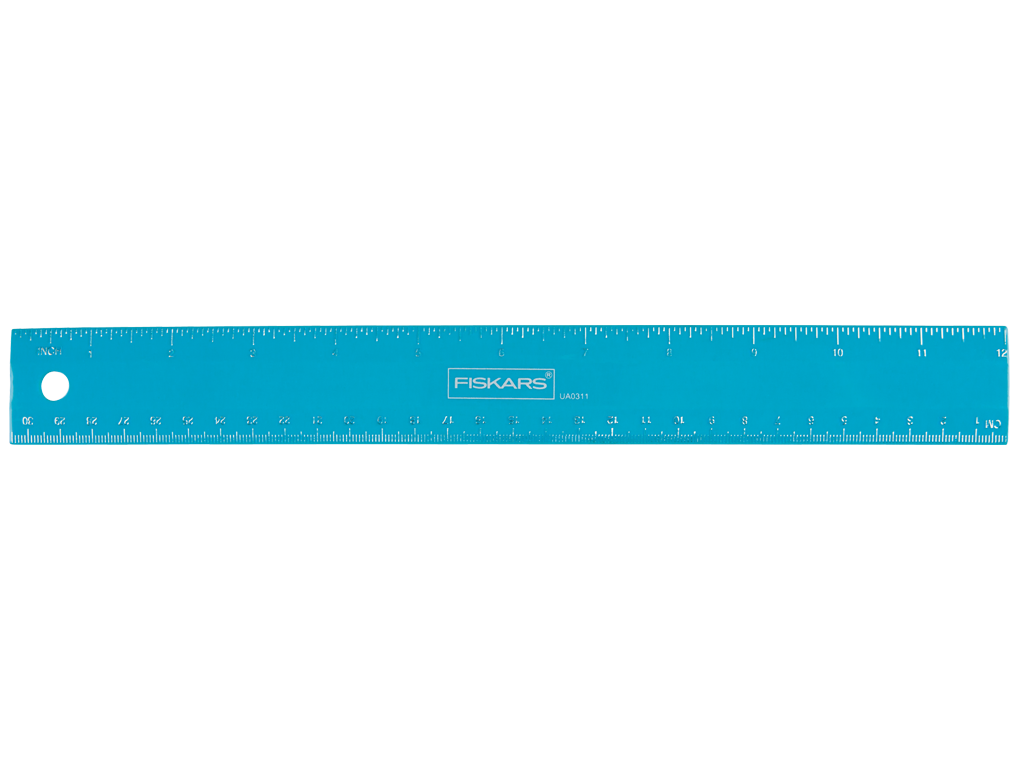 LINJALER ut og innLINJALER ut og innORDEN I GANGEN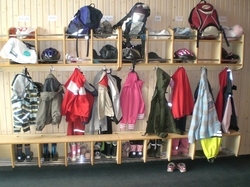 ORDEN I GANGENORDEN I GANGENORDEN I KLASSEROMMETORDEN I KLASSEROMMETNB!Pass på at alle set stolar på plass, og ryddar pulten sin!Orden i BOKHYLLAOrden i BOKHYLLA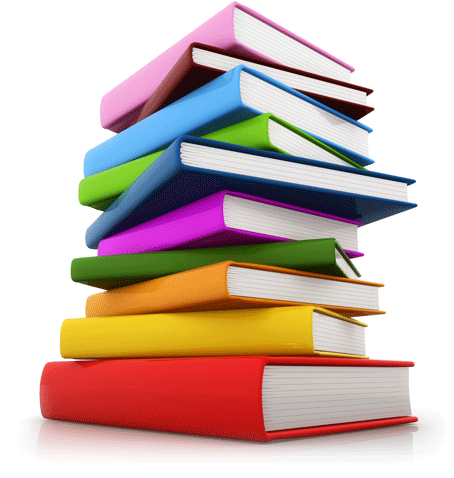 Orden i Orden i 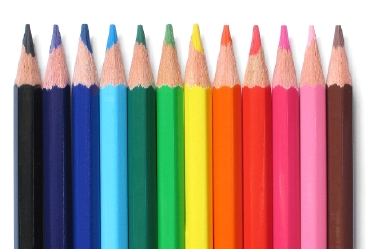 